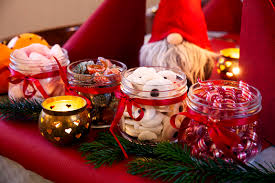 Styrelsen är glada att även i år kunna erbjuda våra medlemmar möjligheten att avnjuta vårt traditionsenliga och prisvärda julbord. Vi börjar med ett glas glögg med pepparkaka och efter det så blir det dags för julbordet med sill, lax, jansson, skinka köttbullar. bröd o smör. Till detta dricker vi öl eller vatten. Vill Du ha något starkare så tar Du med det själv. Vi avslutar med kaffe och en liten efterrättJulbordet serveras 13 och 14 dec kl 17.00 båda dagarna. Vid många anmälningar kan vi erbjuda ytterligare en dag.Priset i år är 200 kronor och anmälan som är bindande görs på Café Portikens telefon nr 079-341 16 09. Anmälan och betalning skall ske senast den 5 dec till föreningens bankgiro 5618 - 7651Du kan också anmäla Dig vid ett besök på cafét på Hantverkargatan 2A och då passa på att avnjuta en sopplunch inkl. bröd och kaffe m kaka. PRO KungsholmenStyrelsen